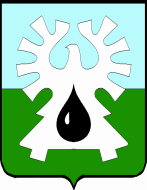 МУНИЦИПАЛЬНОЕ ОБРАЗОВАНИЕ ГОРОД УРАЙХАНТЫ- МАНСИЙСКИЙ АВТОНОМНЫЙ ОКРУГ - ЮГРАДУМА ГОРОДА УРАЙПРОЕКТ ПОВЕСТКИДВАДЦАТЬ ПЕРВОГО ЗАСЕДАНИЯ ДУМЫ  ГОРОДА20 сентября 2018 года                                                                                 09-00 час. 628285, микрорайон 2, дом 60 ,г. Урай, 	Ханты-Мансийский автономный округ-Югра,Тюменская область                           тел./факс (34676) 2-23-81                          E- mail: duma@uray.ru№№п/пНаименование вопросаКурирующая постояннаякомиссияОб отчете об исполнении бюджета городского округа город Урай за I полугодие 2018 года.Докладчик: Хусаинова Ирина Валериевна, председатель Комитета по финансам администрации города Урай.по экономике, бюджету, налогам и муниципальной собственностиО внесении изменений в бюджет городского округа город Урай на 2018 год и на плановый период 2019 и 2020 годов.     О предложениях о внесении изменений в муниципальные программы на 2018 год.                                      Докладчик: Хусаинова Ирина Валериевна, председатель Комитета по финансам администрации города Урай.по экономике, бюджету, налогам и муниципальной собственностиО внесении изменений в решение Думы города Урай «О налоге на имущество физических лиц».Докладчик: Хусаинова Ирина Валериевна, председатель Комитета по финансам администрации города Урай.по экономике, бюджету, налогам и муниципальной собственностиО внесении изменений в порядок формирования и использования муниципального дорожного фонда города Урай.Докладчик: Хусаинова Ирина Валериевна, председатель Комитета по финансам администрации города Урай.по экономике, бюджету, налогам и муниципальной собственностиО согласовании  согласия на частичную замену дотаций из регионального фонда финансовой поддержки муниципальных районов (городских округов) и регионального фонда финансовой поддержки поселений дополнительными нормативами отчислений от налога на доходы физических лиц на очередной 2019 год и на  плановый период 2020-2021 годов.Докладчик: Хусаинова Ирина Валериевна, председатель Комитета по финансам администрации города Урай.по экономике, бюджету, налогам и муниципальной собственностиО внесении изменений в Положение о земельном налоге на территории города Урай.Докладчики: 1. Парфентьева Алла Александровна, директор муниципального казенного учреждения «Управление градостроительства, землепользования и природопользования города Урай»,2. Хусаинова Ирина Валериевна, председатель Комитета по финансам администрации города Урай.по экономике, бюджету, налогам и муниципальной собственностиО проектах муниципальных программ.1. «Развитие образования и молодежной политики в городе Урай» на 2019-2030 годы.Докладчик: Бусова Марина Николаевна, начальник Управления образования и молодежной политики администрации города Урай.2. «Улучшение жилищных условий жителей, проживающих на территории муниципального образования город Урай» на 2019-2030 годы.Докладчик: Белова Светлана Викторовна, начальник управления по учету и распределению муниципального жилого фонда администрации города Урай.3. «Развитие жилищно-коммунального комплекса и повышение энергетической эффективности в городе Урай» на 2019 - 2030 годы.Докладчик: Лаушкин Олег Александрович, начальник муниципального казенного учреждения «Управление жилищно-коммунального хозяйства города Урай».4. «Защита населения и территории от чрезвычайных ситуаций, совершенствование гражданской обороны и обеспечение первичных мер пожарной безопасности» на 2019-2030 годы.Докладчик: Казанцев Евгений Алексеевич, начальник отдела гражданской защиты населения администрации города Урай.5. «Информационное общество - Урай» на 2019-2030 годы. Докладчик: Осипова Светлана Анатольевна, заместитель начальника управления по информационным технологиям и связи администрации города Урай.  6. «Развитие физической культуры, спорта и туризма в городе Урай» на 2019-2030 годы. Докладчик: Архипов Вадим Викторович, начальник управления по физической культуре, спорту и туризму администрации города Урай.  по экономике, бюджету, налогам и муниципальной собственностиО состоянии законности на территории города Урай за 1 полугодие 2018 года.Докладчик: Майоров Артём Анатольевич, прокурор города Урай.О Положении об отдельных вопросах осуществления бюджетного процесса в городе Урай.Докладчик: Подбуцкая Елена Николаевна, член  рабочей группы по подготовке результатов  рассмотрения  представления прокуратуры города от 06.04.2018 №07-03-2018, депутат Думы города Урай, заместитель председателя постоянной комиссии Думы города Урай по экономике, бюджету, налогам и муниципальной собственности.по экономике, бюджету, налогам и муниципальной собственностиСоздание администрацией города, как Учредителя муниципальных образовательных учреждений (ведомства культуры, спорта и образования), условий для соблюдения требований комплексной безопасности (антитеррористической, противопожарной, санитарного законодательства и т.д.).Докладчик: Круглова Светлана Вячеславовна, заместитель главы города Урай.по нормотворчеству, вопросам городского развития и хозяйстваДеятельность администрации по переходу в односменный режим работы школ.Докладчик: Круглова Светлана Вячеславовна, заместитель главы города Урай.по социальной политикеО работе бюджетного учреждения Ханты-Мансийского автономного округа- Югры «Урайский комплексный центр социального обслуживания населения». Порядок предоставления социальных услуг.Докладчик: Ильева Алёна Валентиновна, заместитель директора бюджетного учреждения "Урайский комплексный центр социального обслуживания населения".по социальной политикеО развитии системы среднего профессионального образования,  с учетом наиболее востребованных профессий и специальностей в городе Урай. Докладчик: Кислицына Татьяна Владимировна, заместитель директора по учебной работе и управлению качеством образования бюджетного учреждения «Урайский политехнический колледж».по социальной политикеО внесении изменений в Положение о наградах и званиях города Урай.Докладчик: Михнюк Людмила Михайловна, начальник управления по организационным вопросам и кадрам администрации города Урай.по нормотворчеству, вопросам городского развития и хозяйстваО выполнении рекомендации Думы города Урай от 21.09.2017 (о выполненных до конца 2017 года работах на объекте «Больница восстановительного лечения в г. Урай»).Докладчик: Макаров Сергей Геннадьевич, директор муниципального казенного учреждения «Управление капитального строительства г. Урай».по нормотворчеству, вопросам городского развития и хозяйстваО внесении изменений  в порядок управления и распоряжения муниципальным жилищным фондом коммерческого использования города Урай.Докладчик: Белова Светлана Викторовна, начальник управления по учету и распределению муниципального жилого фонда администрации города Урай.по нормотворчеству, вопросам городского развития и хозяйстваО награждении Почетной грамотой Думы города Урай.Докладчик: Александрова Галина Петровна, председатель комиссии по Регламенту, вопросам депутатской деятельности, этики и наградам.по Регламенту, вопросам депутатской деятельности, этики и наградамО награждении Благодарственным письмом Думы города Урай.Докладчик: Александрова Галина Петровна, председатель комиссии по Регламенту, вопросам депутатской деятельности, этики и наградам.по Регламенту, вопросам депутатской деятельности, этики и наградамО проведении  отчетов депутатов Думы города Урай  VI созыва за первое полугодие 2018 года.Докладчик: Александрова Галина Петровна, председатель Думы города Урай.все комиссииРазное. О рассмотрении писем:1. от председателя Управляющего совета муниципального бюджетного дошкольного образовательного учреждения «Детский сад №7 «Антошка» по вопросу ремонта автодороги, которая проходит вдоль детского сада.2. от заведующего и родителей воспитанников муниципального бюджетного дошкольного образовательного учреждения «Детский сад №19 «Радость»  по вопросу благоустройства территории детского сада.3. от директора муниципального бюджетного образовательного учреждения средняя общеобразовательная школа с углубленным изучением отдельных предметов №6 по вопросу проведении капитального ремонта.Докладчик: Александрова Галина Петровна, председатель Думы города Урай.все комиссии 